TEMAT KOMPLEKSOWY: POWROTY PTAKÓWDzień V03.04.2020r. (piątek)Temat dnia: RODZINA SZPAKÓWTemat 1: „Co słychać u szpaków”– rozmowa na podstawie opowiadania.„Ptasi quiz” Rodzic mówi dzieciom informacje na temat życia ptaków. Kiedy dzieciusłyszą zdanie prawdziwe – trzy razy klaszczą w dłonie, a kiedy zdaniebędzie fałszywe – trzy razy uderzają rękoma o podłogę.
Np. Bociany zimą mieszkają w Polsce.Jaskółki lubią jeść żaby.Gniazdo bociana jest małe i niestabilne.
„Szpaki” – słuchanie opowiadania.Słuchanie opowiadania.Obok domu Pawła rozciąga się duży ogród. Rosną w nim kwiaty i drzewa.do ogrodu często przylatują ptaki. Są wśród nich także szpaki. Każdegoroku Paweł obserwuje je. na podwórku rośnie wielka brzoza. Towłaśnie na niej szpaki mają swoją budkę lęgową. Kiedy wracają w marcuze swojej wędrówki z Europy Zachodniej, budka lęgowa już na nie czeka.Wyczyszczona z zeszłorocznych traw i patyczków jest gotowa, aby założyćw niej nowe gniazdo. Szpaki, które mieszkają w ogrodzie Pawła już wróciły.Kilka razy obleciały cały ogród, usiadły na każdym drzewie i sprawdzałyco się zmieniło. Zajrzały też do budki lęgowej. Chyba im się spodobała.Coraz częściej wchodzą do niej i przynoszą suche trawy, mech,drobne gałązki. Uwiją z tego wygodne gniazdko. Kiedy w gnieździe pojawiąsię jajka samica i samiec będą wysiadywać je na zmianę. po 14dniach wyklują się małe szpaki, które trzy tygodnie spędzą w gnieździe.W tym czasie ich rodzice ciężko pracują. Młode szpaki mają wielki apetyt.Rodzice karmią je owadami, dżdżownicami. Gdy dorosną wspólnie z rodzicamibędą częstymi gośćmi w sadzie Pawła. Potrafią zjeść ogromne
ilości wiśni, borówek, czereśni. Kiedy dojrzewają owoce, tata Pawła stawiaw sadzie „stracha”. Ale szpaki chyba wiedzą, że to nic strasznego, a owoce są takie smaczne…


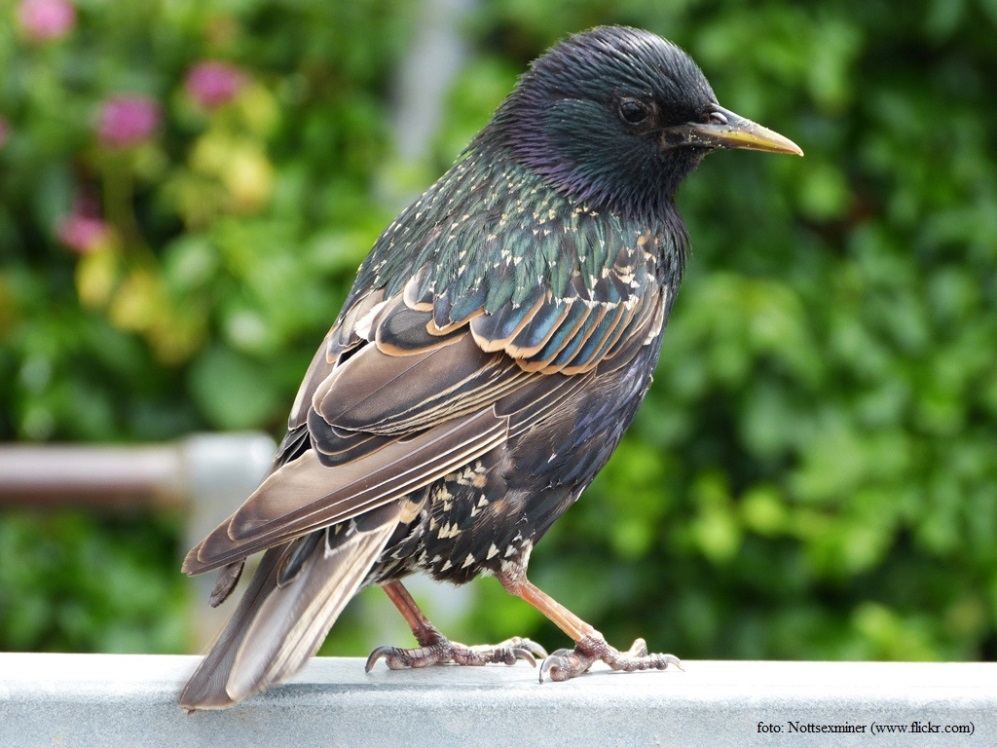 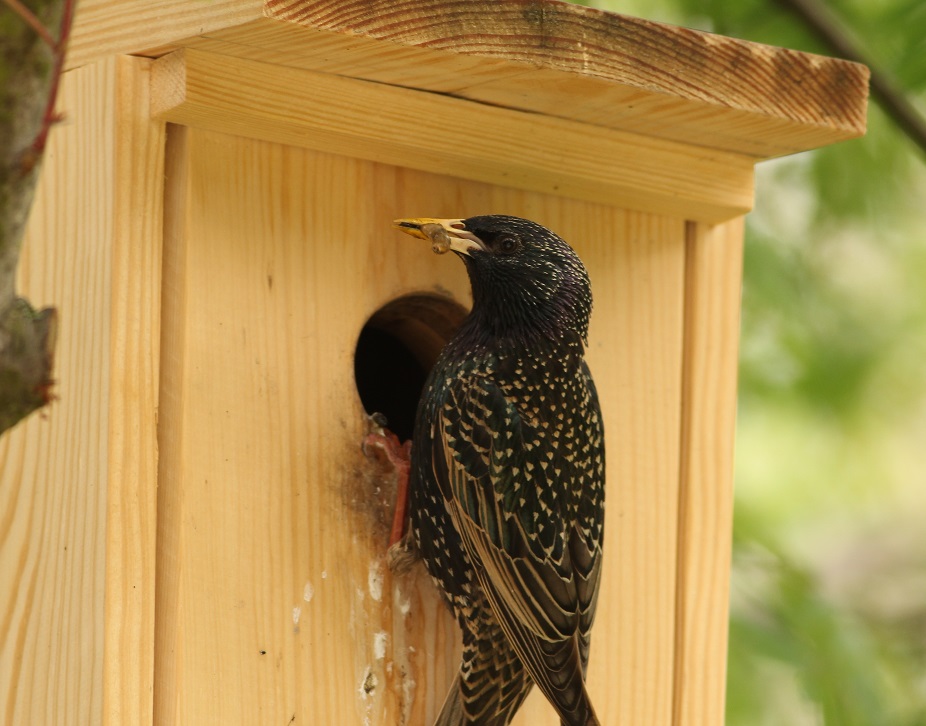 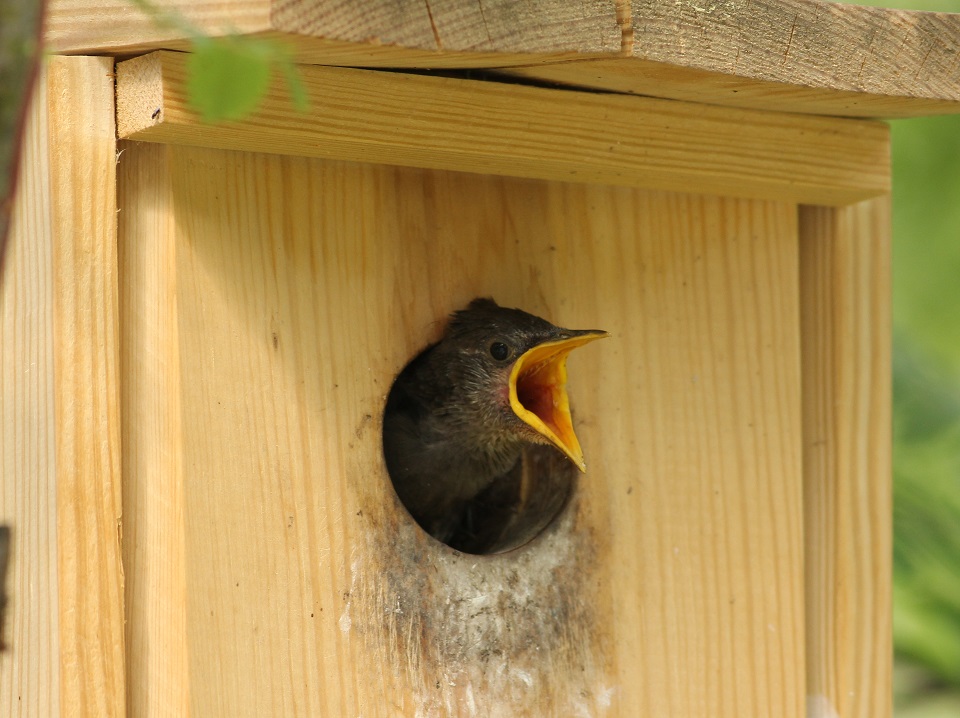 Rozmowa na podstawie opowiadania.- Kto przylatuje do ogrodu Pawła?- Jakie ptaki obserwuje Paweł?- Gdzie szpaki mają swoją budkę lęgową?- W jaki sposób przygotowuje się budkę lęgową dla szpaków?- z czego szpaki wiją gniazdo?- Kto w rodzinie szpaków wysiaduje jajka?- po ilu dniach z jajek wykluwają się szpaki?- Ile czasu spędzają młode szpaki w gnieździe?- Co zjadają młode szpaki?- Jakie owoce lubią jeść szpaki?- W jaki sposób tata Pawła odstrasza ptaki?- Czy sposób taty na odstraszanie szpaków jest skuteczny?

„Szpak z ogrodu Pawła” – zabawa plastyczna.Dzieci kredkami pastelowymi wykonują rysunek szpaka słuchając nagraniajego głosu.
Nagranie głosu szpaka: https://www.youtube.com/watch?v=cFRYe2RbT9s Temat 2: „Ćwiczymy jak ptaki”Ponownie w tym tygodniu zapraszamy rodziców do ćwiczeń gimnastycznych wspólnie z dziećmi (powtarzamy zestaw zZabawa ożywiająca:Dzieci przemieszczają się po pokoju w określony przez rodzica sposób.Bocian – dzieci chodzą po sali wysoko unosząc kolana,Żabki – dzieci skaczą po sali naśladując żabki,Jaskółka – dzieci stoją na jednej nodze, druga noga uniesiona w tył, ramionaw bok,Żuraw – dzieci stoją na jednej nodze, druga noga ugięta i uniesionaw górę, ręka przełożona pod kolanem i chwytamy się za nos.Część główna:Dziecko-rodzic tworzą pary.W parach ustawiają się naprzeciwko siebie i trzymając się za ręce wykonująćwiczenia:- na zmianę wykonują przysiady,- w tym samym czasie wykonują przysiad,- wspólnie wykonują obrót wokół własnej osi cały czas trzymając się za ręce,zmiana kierunku,- rodzic liczy do 2, na 1 dzieci klaszczą w swoje dłonie, na 2 uderzająw dłonie osoby współćwiczącej,- ćwiczenie jak wyżej tylko liczymy do 4, na 1 dzieci klaszczą w swojedłonie, na 2 przybijają piątkę prawą ręką, na 3 klaszczą w swoje dłonie,na 4 przybijają piątkę lewą ręką,- ćwiczenie jak wyżej tylko w siadzie ugiętym i ćwiczą nogi, na 1 klaśnięciepodeszwami stóp, na 2 przybijamy piątkę prawą stopą, na 3 klaśnięciepodeszwami stóp i na 4 przybijamy piątkę lewą stopą,- ćwiczący w leżeniu tyłem stopy opierają o stopy osoby współćwiczącej i wykonująruchy jakby jechały na rowerze. po kilku ruchach zmiana kierunku.Część końcowa:Ćwiczenie oddechowe:W parach, rodzic w leżeniu tyłem wykonuje wdech (brzuch wciągamyuwypuklamy klatkę piersiową) i wydech (wypychamy brzuszek kugórze), w tym czasie dziecko kładzie rękę na brzuchu osoby ćwicząceji sprawdza czy brzuch prawidłowo pracuje. Zmiana w parach.
Życzymy wesołej zabawy przy wspólnych ćwiczeniach.Prace do wykonania w domu „Sześciolatek. Razem się uczymy”- karty pracy  (str. 58,59)

Dla chętnych:
„Moja dłoń będzie ptakiem” – odbijanie dłoni.Dzieci maczają dłoń w farbie i odbijają ją na papierze. Następnie dorysowująelementy tak, aby powstał ptakDziękujemy serdecznie za cały tydzień wspólnej pracyPozdrawiamy gorąco